Главное управление МЧС России по г. МосквеУправление по Троицкому и Новомосковскому АО117574, г. Москва, ул. Голубинская, д. 6А, тел.+7(495)421-83-17, email:mchs.nitao@mail.ruЧто такое пункты обогрева и питания?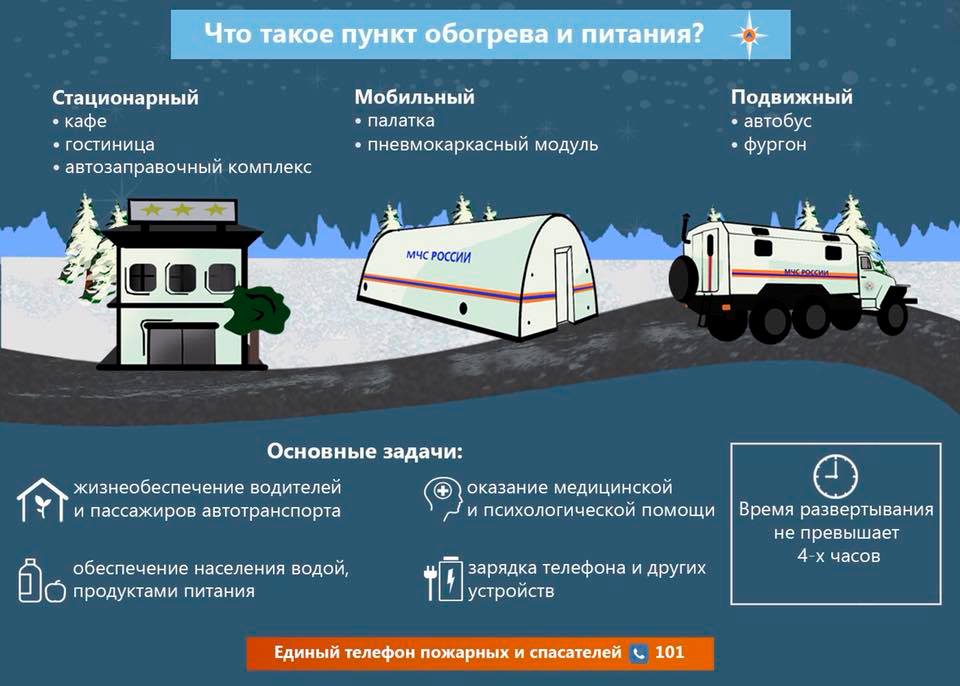 При неблагоприятных погодных условиях возрастает риск возникновения чрезвычайных ситуаций на автодорогах: нарушения дорожного движения, образования заторов. С целью минимизации последствий непогоды и обеспечения безопасности, сохранения жизни и здоровья людей на автомобильных дорогах федерального значения, развертываются пункты обогрева и питания.Тел. пожарной охраны – «101»Единый телефон доверияГлавного управления МЧС России по г. Москве: +7(495) 637-22-22mchs.qov.ru – официальный интернет сайт МЧС России